                                                                                                                                                  УТВЕРЖДАЮ: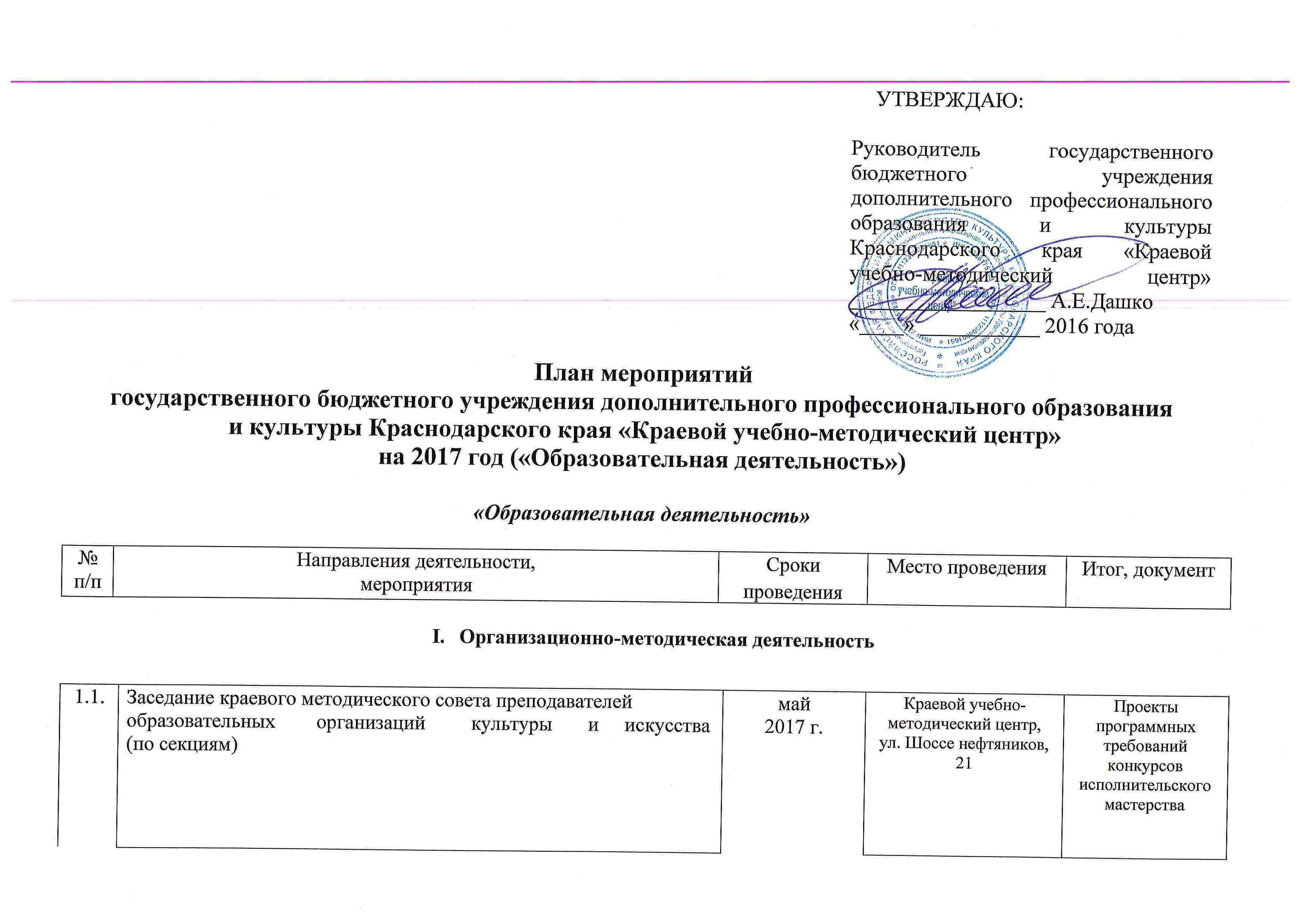 Руководитель государственного бюджетного  учреждения дополнительного профессионального образования и культуры Краснодарского края «Краевой учебно-методический центр»                                                                                                                                                                                          __________________ А.Е.Дашко«____» ___________ 2016 годаПлан мероприятий государственного бюджетного учреждения дополнительного профессионального образования и культуры Краснодарского края «Краевой учебно-методический центр»на 2017 год («Образовательная деятельность»)«Образовательная деятельность»Организационно-методическая деятельностьИнформационная деятельность Культурно-массовые мероприятия Конкурсы исполнительского мастерстваВыставки Мастер-классы, семинарыМониторингиVIII.   Юбилейные даты Юбилеи образовательных организаций:Юбилейные даты руководителей образовательных учреждений:Юбилейные даты в области истории, культуры и искусства в 2017 году:№п/пНаправления деятельности,мероприятияСрокипроведенияМесто проведенияИтог, документ1.1.Заседание краевого методического совета преподавателей образовательных        организаций         культуры       и     искусства (по секциям)май 2017 г.Краевой учебно-методический центр, ул. Шоссе нефтяников, 21Проекты программных требований конкурсов исполнительского мастерства1.2.Работа с документами претендентов на премию администрации для одаренных учащихся и студентов образовательных организаций культуры и искусства Краснодарского краямай 2017 г.Краевой учебно-методический центр, ул. Шоссе нефтяников, 21Проект протокола1.3.Летняя творческая школа для одаренных учащихся (фортепиано, струнно-смычковые инструменты)июнь 2017 г.г.Ейск, ДШИ, ул. Победы, 72Информационный отчет1.4.Краевой семинар-совещание руководителей образовательных организаций культуры и искусстваоктябрь 2017 г.г. КраснодарИнформационный отчет1.5.Оказание консультативной помощи и методической поддержки образовательным организациям в текущей методической работе в течение годаКраевой учебно-методический центр, ул. Шоссе нефтяников, 21Консультации1.6.Прием пакета документов от аттестуемых педагогических работников государственных и муниципальных образовательных организаций культуры и искусства Краснодарского края (заявление, портфолио, перечень критериев и показателей для оценки профессиональной деятельности педагогических работников по должностям в целях установления квалификационных категорий (первой, высшей). в течение годаКраевой учебно-методический центр, ул. Шоссе нефтяников, 21Подготовка материалов для заседания аттестационной комиссии министерства науки, образования и молодежной политики Краснодарскогокрая1.7.Организация работы групп специалистов при аттестационной комиссии Министерства образования, науки и молодёжной политики для осуществления всестороннего анализа профессиональной деятельности по должностям и предметам педагогических работников образовательных организаций культуры и искусства Краснодарского края (распределение групп специалистов для каждого аттестуемого в соответствии со сроками аттестации, консультирование специалистов по проведению анализа документов портфолио, заполнению перечня критериев и показателей для оценки профессиональной деятельности педагогических работников, ознакомление с системой оценки результативности деятельности аттестуемого работника и требованиями к содержанию по составлению итогового заключения по результатам анализа профессиональной деятельности педагогического работника, аттестуемого в целях установления квалификационной категории (первой, высшей).в течение годаКраевой учебно-методический центр, ул. Шоссе нефтяников, 21Подготовка к заседанию аттестационной комиссии министерства науки, образования и молодежной политики Краснодарскогокрая1.7.Консультирование и оказание методической помощи образовательным организациям в процедуре проведения аттестации и в составлении документов, представляемых для комплектования аттестационного портфолио.в течение годаКраевой учебно-методический центр, ул. Шоссе нефтяников, 212.1.Подготовка материалов для паспорта культурной жизни Краснодарского краяфевраль2017 г.Краевой учебно-методический центр, ул. Шоссе нефтяников, 21Информационный материал для министерства культуры Краснодарского края2.2.Подготовка материалов для сборника министерства культуры Краснодарского края «Основные показатели работы учреждений культуры, искусства и кинематографии за 2016 год»март 2017 г.Краевой учебно-методический центр, ул. Шоссе нефтяников, 21Информационный материал для министерства культуры Краснодарского края2.3.Прием и анализ учебно-методической документации муниципальных учреждений дополнительного образования:2.3.- годовой отчетной документации  организаций  дополнительного образования, зональных методических объединений и базовых школиюнь 2017 г.Информационный отчет, консультации2.3.- годовой отчетной документации профессиональных образовательных организацийиюль 2017 г.Информационный отчет, консультации2.3.- программ деятельности, учебных планов и образовательных программ   организаций дополнительного образования, зональных методических объединений и базовых школсентябрь-октябрь 2017 г.Информационный отчет, консультации2.4.Прием, обработка, анализ и подготовка сводных данных форм государственной статистической отчетности:2.4.1-ДОянварь 2017 г.Статистический материал для министерства науки, образования и молодежной политики Краснодарс-кого края2.4.1-ПКянварь 2017 г.Статистический материал для министерства культуры Российской Федерации2.4.2-СПОмарт 2017 г.Информационный материал для министерства культуры Краснодарского края1-ДШИсентябрь-октябрь 2017 г.Статистически-информационный материал для министерств культуры  Российской Федерациии Краснодарского края1-СПОоктябрь 2017 г.Информационный материал для министерства культуры Краснодарского края2.5.Проведение самообследованияапрель 2017 г.Краевой учебно-методический центр, ул. Шоссе нефтяников, 21Предоставление учредителюи размещение на сайте 2.6.Подготовка  информационного сборника «Художественное образование Краснодарского края»август 2017Краевой учебно-методический центр, ул. Шоссе нефтяников, 21Размещение на сайте КУМЦ2.7.Создание электронной базы учреждений дополнительного образования Краснодарского края в течение годаКраевой учебно-методический центр, ул. Шоссе нефтяников, 21Размещение на сайте КУМЦ2.8.Подготовка и размещение на сайте краевого учебно-методического центра оперативной информации, новостей, информационно-статистических материаловв течение годаКраевой учебно-методический центр, ул. Шоссе нефтяников, 21Размещение на сайте КУМЦ3.1.Творческие встречи юных композиторов  с композиторами Кубани (в рамках VII краевого конкурса юных композиторов «Орфей» - учащихся детских музыкальных школ и школ искусств  Краснодарского края)апрель 2017 г.г.КраснодарИнформационный материал3.2.Заключительный концерт  лауреатов краевого конкурса исполнительского мастерства учащихся хореографических отделений  детских музыкальных школ и  школ  искусств   Краснодарского края  (в    рамках 51 краевого фестиваля искусств «Кубанская музыкальная весна») май 2017 г.г.КраснодарИнформационный материал3.3.Концерт учащихся и студентов образовательных учреждений культуры и искусства «Молодые дарования Кубани» в рамках               XV Международного музыкального фестиваля «Времена года»июнь 2017 г.гг.Краснодар, Ейск, ВДЦ «Орленок»Информационный материал3.4.Торжественный прием лауреатов премии администрации Краснодарского края для одаренных учащихся и студентов образовательных организаций учреждений культуры и искусстваиюнь 2017 г.г.КраснодарПресс-релиз3.5.Торжественный прием лучших преподавателей  образовательных учреждений культуры и искусства в честь Дня учителяоктябрь 2017 г.г.КраснодарПресс-релиз4.1. Организация и проведение краевых конкурсов исполнительского мастерства:4.1. Организация и проведение краевых конкурсов исполнительского мастерства:4.1. Организация и проведение краевых конкурсов исполнительского мастерства:4.1. Организация и проведение краевых конкурсов исполнительского мастерства:4.1. Организация и проведение краевых конкурсов исполнительского мастерства:4.1.1.Краевой конкурс исполнительского мастерства учащихся фортепианных отделений детских музыкальных школ и школ искусств  Краснодарского краямарт 2017 г.г. ЕйскПроект приказа министерства культуры Краснодарского края4.1.2.VII краевой конкурс  юных композиторов «Орфей» – учащихся детских музыкальных школ и школ искусств  Краснодарского краямарт-апрель 2017 г.г. КраснодарПроект приказа министерства культуры Краснодарского края4.1.3.Краевой конкурс исполнительского мастерства учащихся хореографических отделений  детских музыкальных школ и  школ  искусств   Краснодарского краямарт-апрель 2017 г.гг. Краснодар, Туапсе, Анапа, ст.КаневскаяПроект приказа министерства культуры Краснодарского края4.1.4.Открытый краевой конкурс учащихся и студентов отделенийструнных инструментов образовательных учреждений культурыи искусстваапрель 2017 г.г .НовороссийскПроект приказа министерства культуры Краснодарского края4.1.5.Открытый краевой конкурс юных пианистов «Музыка родного края» им. В.В. Магдалицаноябрь 2017 г.г. КраснодарПроект приказа министерства культуры Краснодарского краяОрганизация первых отборочных туров Общероссийских конкурсов:Организация первых отборочных туров Общероссийских конкурсов:Организация первых отборочных туров Общероссийских конкурсов:Организация первых отборочных туров Общероссийских конкурсов:Организация первых отборочных туров Общероссийских конкурсов:4.2.1. Организация   первого    (отборочного)     тура        Общероссийского конкурса «Молодые дарования России»май 2017 г.г.КраснодарПодготовка информационной таблицы и проекта протокола4.2.2.Организация   первого    (отборочного)     тура        Общероссийского конкурса «Лучший преподаватель детской школы искусств»май 2017 г.г.КраснодарПодготовка информационной таблицы и проекта протокола4.2.3.Организация   первого    (отборочного)     тура        Общероссийского конкурса «50 лучших детских школ искусств»май 2017 г.г.КраснодарПодготовка информационной таблицы и проекта протокола5.1. Организация и проведение краевых выставок творческих работ учащихся детских художественных школ и художественных отделений школ искусств: 5.1. Организация и проведение краевых выставок творческих работ учащихся детских художественных школ и художественных отделений школ искусств: 5.1. Организация и проведение краевых выставок творческих работ учащихся детских художественных школ и художественных отделений школ искусств: 5.1. Организация и проведение краевых выставок творческих работ учащихся детских художественных школ и художественных отделений школ искусств: 5.1. Организация и проведение краевых выставок творческих работ учащихся детских художественных школ и художественных отделений школ искусств: 5.1.1.Выставка-конкурс иконописи и творческих работ учащихся учреждений дополнительного образования «Православная Кубань»март  2017 г.г.Краснодар Пресс-релиз5.1.2.36 краевая выставка-конкурс творческих работ учащихся детских художественных школ и художественных отделений детских школ искусств  Краснодарского края апрель 2017 г.г.Краснодар Пресс-релизОрганизация и проведение выставок учащихся детских художественных школ и художественных отделений школ искусств  в  рамках Детской художественной галереи:Организация и проведение выставок учащихся детских художественных школ и художественных отделений школ искусств  в  рамках Детской художественной галереи:Организация и проведение выставок учащихся детских художественных школ и художественных отделений школ искусств  в  рамках Детской художественной галереи:Организация и проведение выставок учащихся детских художественных школ и художественных отделений школ искусств  в  рамках Детской художественной галереи:Организация и проведение выставок учащихся детских художественных школ и художественных отделений школ искусств  в  рамках Детской художественной галереи:5.2.1.Выставка творческих работ учащихся средней общеобразовательной школы-интерната народного искусства для одаренных детей им. В.Г.Захарченкофевраль 2017 г.Информационный отчет5.2.2.Цикл выставок пленэрных работ учащихся детских художественных школ   и     художественных     отделений    школ     искусств «Картинки моей малой родины»:Сочинское, Туапсинское   зональные методические объединениямарт-апрель 2017 г.Информационный отчет5.2.3.Выставка творческих работ учащихся детских художественных школ и художественных отделений школ искусств зональных методических объединений ДХШ, ДШИ «Краски лета»август-сентябрь 2017 г.5.2.4.Выставка творческих работ учащихся детских художественных школ и художественных отделений школ искусств «Осенины»сентябрь 2017г.5.2.5.Выставка пленэрных работ преподавателей детских художественных школ и художественных отделений школ искусств Краснодарского   края    (по итогам   краевого выездного педагогического пленэра в п. Мезмай Апшеронского района)  сентябрь-октябрь 2017 г.5.2.6.Выставка-конкурс творческих работ учащихся детских художественных школ и художественных отделений школ искусств «Мир детства - 2017»октябрь-ноябрь 2017 г.5.2.7.Выставка-презентация творческих работ учащихся детской школы искусств г-к. Геленджиканоябрь-декабрь 2017 г.5.2.8.Выставка творческих работ учащихся детских художественных школ и художественных отделений школ искусств «Новогоднее волшебство»декабрь 2017 г.6.1. Мастер-классы членов жюри краевых конкурсов и выставок:6.1. Мастер-классы членов жюри краевых конкурсов и выставок:6.1. Мастер-классы членов жюри краевых конкурсов и выставок:6.1. Мастер-классы членов жюри краевых конкурсов и выставок:6.1. Мастер-классы членов жюри краевых конкурсов и выставок:6.1.1.краевого конкурса исполнительского мастерства учащихся фортепианных отделений детских музыкальных школ и школ искусств  Краснодарского краямарт 2017 г.г.ЕйскИнформационный отчет6.1.2.краевого конкурса исполнительского мастерства учащихся хореографических отделений  детских музыкальных школ и  школ  искусств   Краснодарского краямарт-апрель 2017 г.гг.Краснодар, Туапсе, Анапа, ст.КаневскаяИнформационный отчет6.1.3.36 краевой выставки-конкурса творческих работ учащихся детских художественных школ и художественных отделений детских школ искусств  апрель 2017 г.г.КраснодарИнформационный отчетМастер-классы выдающихся исполнителей, педагогов российского уровня (по отдельному графику)Мастер-классы выдающихся исполнителей, педагогов российского уровня (по отдельному графику)Мастер-классы выдающихся исполнителей, педагогов российского уровня (по отдельному графику)Мастер-классы выдающихся исполнителей, педагогов российского уровня (по отдельному графику)Мастер-классы выдающихся исполнителей, педагогов российского уровня (по отдельному графику)Краевой семинар преподавателей хореографических   отделений (по итогам краевого конкурса исполнительскогомастерства) – май 2017 г., г. КраснодарКраевой семинар преподавателей хореографических   отделений (по итогам краевого конкурса исполнительскогомастерства) – май 2017 г., г. КраснодарКраевой семинар преподавателей хореографических   отделений (по итогам краевого конкурса исполнительскогомастерства) – май 2017 г., г. КраснодарКраевой семинар преподавателей хореографических   отделений (по итогам краевого конкурса исполнительскогомастерства) – май 2017 г., г. КраснодарКраевой семинар преподавателей хореографических   отделений (по итогам краевого конкурса исполнительскогомастерства) – май 2017 г., г. Краснодар      6.4. Выездной семинар-практикум об информационно-аналитической отчетности в учреждениях дополнительного образования в муниципальном образовании Каневской район – июнь 2017 г., ст. Каневская      6.4. Выездной семинар-практикум об информационно-аналитической отчетности в учреждениях дополнительного образования в муниципальном образовании Каневской район – июнь 2017 г., ст. Каневская      6.4. Выездной семинар-практикум об информационно-аналитической отчетности в учреждениях дополнительного образования в муниципальном образовании Каневской район – июнь 2017 г., ст. Каневская      6.4. Выездной семинар-практикум об информационно-аналитической отчетности в учреждениях дополнительного образования в муниципальном образовании Каневской район – июнь 2017 г., ст. Каневская      6.4. Выездной семинар-практикум об информационно-аналитической отчетности в учреждениях дополнительного образования в муниципальном образовании Каневской район – июнь 2017 г., ст. КаневскаяСеминар по статистической отчетности для специалистов, ответственных за заполнение формы федеральной статистической отчетности 1-ДШИ – август 2017 г., г. КраснодарСеминар по статистической отчетности для специалистов, ответственных за заполнение формы федеральной статистической отчетности 1-ДШИ – август 2017 г., г. КраснодарСеминар по статистической отчетности для специалистов, ответственных за заполнение формы федеральной статистической отчетности 1-ДШИ – август 2017 г., г. КраснодарСеминар по статистической отчетности для специалистов, ответственных за заполнение формы федеральной статистической отчетности 1-ДШИ – август 2017 г., г. КраснодарСеминар по статистической отчетности для специалистов, ответственных за заполнение формы федеральной статистической отчетности 1-ДШИ – август 2017 г., г. КраснодарСеминар-практикум по планированию образовательного процесса в учреждениях дополнительного образованияв муниципальном образовании Курганинский район – сентябрь 2017г., г. КурганинскСеминар-практикум по планированию образовательного процесса в учреждениях дополнительного образованияв муниципальном образовании Курганинский район – сентябрь 2017г., г. КурганинскСеминар-практикум по планированию образовательного процесса в учреждениях дополнительного образованияв муниципальном образовании Курганинский район – сентябрь 2017г., г. КурганинскСеминар-практикум по планированию образовательного процесса в учреждениях дополнительного образованияв муниципальном образовании Курганинский район – сентябрь 2017г., г. КурганинскСеминар-практикум по планированию образовательного процесса в учреждениях дополнительного образованияв муниципальном образовании Курганинский район – сентябрь 2017г., г. КурганинскКраевой семинар преподавателей фортепиано (по итогам краевого конкурса исполнительского мастерства) – октябрь 2017 г., г. КраснодарКраевой семинар преподавателей фортепиано (по итогам краевого конкурса исполнительского мастерства) – октябрь 2017 г., г. КраснодарКраевой семинар преподавателей фортепиано (по итогам краевого конкурса исполнительского мастерства) – октябрь 2017 г., г. КраснодарКраевой семинар преподавателей фортепиано (по итогам краевого конкурса исполнительского мастерства) – октябрь 2017 г., г. КраснодарКраевой семинар преподавателей фортепиано (по итогам краевого конкурса исполнительского мастерства) – октябрь 2017 г., г. КраснодарКраевой семинар преподавателей академического хорового пения – ноябрь 2017 г., г.Краснодар Краевой семинар преподавателей академического хорового пения – ноябрь 2017 г., г.Краснодар Краевой семинар преподавателей академического хорового пения – ноябрь 2017 г., г.Краснодар Краевой семинар преподавателей академического хорового пения – ноябрь 2017 г., г.Краснодар Краевой семинар преподавателей академического хорового пения – ноябрь 2017 г., г.Краснодар 7.1.Мониторинг             реализации     дополнительных предпрофессиональных и    общеразвивающих   общеобразовательных программ   в области искусств (с выездом в   муниципальные  учреждения дополнительного образования)в течение годамуниципальные образования краяИнформационный отчет7.2.Мониторинг проведения образовательными организациями аттестации педагогических работников на соответствие занимаемой должности (с выездом в муниципальные образования)в течение годамуниципальные образования края Информационный отчет1.ДХШ № 1 им. А.Пахомова г.Сочи50 летфевраль 2017 г.г.Сочи2.ДШИ № 4 г-к.Анапа 25 летапрель 2017 г.г-к.Анапа3.ДШИ им. Г.Ф.Пономаренко г.Краснодар95 летапрель 2017 г.г.Краснодар4.ДМШ им. А.С.Данини г.Новороссийск65 летапрель 2017 г.г.Новороссийск5.ДШИ г.Кореновск55 летапрель 2017 г.Кореновский район6.ДШИ г.Крымск55 летапрель 2017 г.Крымский район7.ДШИ г.Лабинск60 летапрель 2017 г.Лабинский район8.ДШИ ст.Брюховецкая50 летапрель 2017 г.Брюховецкий район9.ДМШ г.Армавир 90 летмай 2017 г.г.Армавир10.ДШИ с.Белая Глина50 летмай 2017 г.Белоглинский район11.ДШИ № 1 г.Сочи25 летмай 2017 г.г.Сочи12.ДШИ ст.Казанская55 летмай 2017 г.Кавказский район13.ДШИ ст.Нижнебаканская25 летмай 2017 г.Крымский район14.ДШИ ст.Новорождественская25 летмай 2017 г.Тихорецкий район15.ДМШ № 2 г.Кропоткин60 летсентябрь 2017 г.Кавказский район16.ДХШ им. В.А.Пташинского70 летноябрь 2017 г.г.Краснодар17.СОШ-интернат народного искусства для одаренных детей им. В.Г.Захарченко25 летноябрь 2017 г.Краевого подчинения18.ДШИ им. Г.Ф.Пономаренко ст.Выселки50 летноябрь 2017 г.Выселковский район19.ДШИ им. Г.Ф.Пономаренко г.Славянск-на-Кубани55 летноябрь 2017 г.Славянский районОбразовательная организацияФ.И.О. руководителяДата рожденияЮбилейная датаДМШ № 2 г-к.АнапаМурзина Татьяна Ивановна01.02.1957 г.60 летДШИ № 2 г-к.АнапаКириллова Галина Викторовна27.01.1962 г.55 летДШИ г-к.ГеленджикБорщ Александр Владимирович19.02.1967 г.50 лет ДШИ ст.Саратовская Свиридова Ирина Грантовна13.03.1967 г.50 летДШИ № 3 г.КраснодарМухин Александр Николаевич26.02.1967 г.50 летДШИ ст. Фастовецкая Тихорецкого районаБерлизова Наталья Михайловна12.02.1962 г.55 летДШИ п. Агой Туапсинского районаСеменова Наталья Павловна30.03.1957 г.60 летДХШ г. Усть-ЛабинскПлоский Михаил Михайлович22.03.1962 г. 55 летДШИ № 8 г.КраснодарКовель Мира Ярославовна27.08.1962 г.55 летДШИ № 10  г.КраснодарТаркова Виктория Александровна20.05.1947 г.70 летДШИ № 12 г.КраснодарИсаенко Лариса Николаевна18.05.1952 г.65 летДШИ № 14 г.КраснодарВирук Наталья Яковлевна24.04.1952 г.65 летДШИ № 3 Лазаревского района г.СочиЛомидзе Марина Васильевна25.01.1962 г.55 летДХШ № 1им. И.Пахомова г.СочиДалевски Татьяна Леонидовна12.02.1962 г.55 летДШИ г. АпшеронскШукова Татьяна Станиславовна30.04.1952 г. 65 летДШИ ст.Динская Казека Светлана Викторовна06.01.1962 г. 55 летДШИ ст. Новомышастовская Красноармейского районаВинник Владимир Викторович01.04.1957 г.60 летДШИ им. Г.М. Концевичаст. Старонижестеблиевская Красноармейского районаСухарева Галина Ивановна31.05.1947 г.70 летДШИ ст. Троицкая Крымского районаРоманова Татьяна Васильевна17.01.1947 г.70 летДШИ ст. Варениковская Крымского районаРодионова Маргарита Ивановна06.10.1957 г. 60 летДШИ ст. КущевскаяМеньших Евгений Александрович19.09.1967 г.50 летДХШ ст. ЛенинградскаяКузнецов Игорь Анатольевич16.06.1967 г.50 летДХШ ст. НовопокровскаяБорисова Елена Леонтьевна01.05.1967 г. 50 летДШИ им. В.Дамаева ст. ОтраднаяПриходько Елена Николаевна 24.06.1967 г. 50 летДШИ им. И.И. СапрыкинаАйрапетов Ромео Ашотович03.11.1947 г.70 летСобытиеВремя180 лет со дня рождения М.А. Балакирева,  русского музыканта, общественного деятеля.2 января145-летие рождения  А. Н. Скрябина, русского композитора6 января 130 лет со дня рождения И.И. Голикова, русского мастера палехской миниатюры, основателя искусства Палеха7 января395 лет со дня рождения Мольера (Жан Батист Поклеен), французского драматурга, создателя жанра так называемой высокой комедии15 января 135 лет со дня рождения П.А. Флоренского, выдающегося русского мыслителя, ученого-энциклопедиста22 января185 лет со дня рождения Эдуарда Моне23 января 185 лет со дня рождения И.И.Шишкина, русского живописца, мастера пейзажа25 января120 лет со дня рождения В.П.Катаева, русского писателя. 28 января220 лет со дня рождения Ф.Шуберта, великого композитора 31 января180 лет со дня смерти величайшего русскогопоэта и писателя А. С. Пушкина  10 февраля 115 лет со дня рождения Л.П. Орловой, русской артистки театра и кино11 февраля160 лет со дня смерти композитора М. И. Глинки, великого русского композитора15 февраля 215 лет со дня рождения В.Гюго,  французского писателя 26 февраля 225 лет со дня рождения итальянского композитора Дж. Россини29 февраля 165 лет со дня открытия Эрмитажафевраль 140 лет назад  состоялась премьера балета П.И.Чайковского «Лебединое озеро»март 95 лет назад бывшее родовое имение Ганнибалов-Пушкиных стало Государственным мемориальным музеем-заповедником А.С.Пушкина (с. Михайловское, Псковская область)март80 лет  со дня рождения Евгения Доги, композитора1 марта235 лет со дня рождения О.А.Кипренского,  русского художника- портретиста и графика, представителя романтизма24 марта 190 лет со дня смерти великого немецкого композитора Л.В.Бетховена26 марта 555 лет со времени начала правления Ивана III Васильевича, первого государя всея Руси, строителя объединенного Российского государства 27 марта90 лет со дня рождения М.Л.Ростроповича, выдающегося виолончелиста и дирижера 27 марта 135 лет со дня рождения К.И.Чуковского, русского писателя, критика, литературоведа31 марта 145 лет лет со дня рождения С.П. Дягилева, основателя объединения "Мир искусства", организатора "Русских сезонов" начала 20 века за границей31 марта120 лет со дня смерти композитора И. Брамса 3 апреля 205 лет со дня рождения А.И.Герцена (псевдоним Искандер), русского писателя, философа.6 апреля80 лет со дня рождения Б.А. Ахмадулиной, русской поэтессы 10 апреля105 лет со дня рождения Е.З. Копеляна, советского актера, народного артиста СССР.12 апреля565 лет со дня рождения Леонардо да Винчи, итальянского живописца, ученого эпохи Возрождения 15 апреля 105 лет со дня рождения Е.В. Самойлова,  российского актера, народного артиста СССР, лауреата пяти Государственных премий СССР.16 апреляДень воинской славы России. 775 лет назад – победа  русских воинов князя Александра Невского над немецкими рыцарями в битве на Чудском озере (Ледовое побоище)18 апреля115 лет со дня рождения В.А. Каверина, русского писателя19 апреля 110 лет со дня рождения В.П. Соловьева-Седого, русского композитора, автора музыки более 400 песен.25 апреля105 лет со дня рождения И.А. Ефремова, русского писателя-фантаста, автора социально-философского романа «Туманность Андромеды» – 55 лет со дня выхода в свет22 апреля90 лет со дня рождения Евгения Моргунова, актера, продюссера, режиссера27 апреля10 лет со дня смерти виолончелиста М. Л. Ростроповича27 апреля  520 лет исполнилось  российскому гербуапрель 50 лет по дня рождения Филиппа Киркорова, певца30 апреля450 лет со дня рождения Клаудио Монтеверди, итальянского композитора15 мая305 лет назад Петр I перенес столицу из Москвы в Петербург.16 мая 200 лет со дня рождения Н.И. Костомарова, русского историка, этнографа, писателя16 мая130 лет со дня рождения Игоря Северянина, русского поэта-модерниста, переводчика, мемуариста16 мая1190 лет со дня рождения Святого равноапостольного Кирилла, отца славянской письменности24 мая125 лет со дня рождения К.Г. Паустовского, русского писателя.31 мая190 лет назад  русский художник О.А. Кипренский создал один из первых прижизненныхпортретов А.С.Пушкина (хранится в Третьяковской галерее).май100 лет исполнилось Российской книжной палатемай 50 лет со дня рождения Федора Бондарчука, режиссера, актера, телеведузего9 мая345 лет со дня рождения Петра I Великого, русского императора, государственного деятеля9 июня 145 лет со дня рождения Л.В. Собинова, русского оперного тенора7 июня180 лет со дня рождения И.Н. Крамского, русского художника, одного из основателей Товарищества передвижных художественных выставок8 июня105 лет назад (1912) в Москве открыт  Государственный музей изобразительных искусств им. А.С. Пушкина.13 июня150 лет со дня рождения К.Д. Бальмонта, русского поэта, критика, представителя символизма в русской поэзии 15 июня  85 лет со дня рождения Р.И. Рождественского, русского поэта20 июня530 лет Московскому Кремлю19 июля 130 лет со дня рождения М.З. Шагала, русского художника 7 июля 110 лет назад началась эра телевидения (был подан первый патент)25 июля200 лет со дня рождения П.К.Айвазовского, русского живописца-мариниста29  июля80 лет со дня рождения Э.С. Пьехи, эстрадной певицы31 июля155 лет исполнилось Московской публичной библиотекеиюль 260 лет со дня рождения В.Л. Боровиковского, русского художника, мастера портрета.4 августа70 лет со дня рождения Софии Ротару, народной артистки СССР7 августа230 лет со дня рождения А.А. Алябьева, русского композитора, автора музыки романса "Соловей"15 августа75 лет со дня рождения М.М. Магомаева, азербайджанского певца, народного артиста СССР17 августа 205 лет со дня Бородинской битвы26 августа30 лет назад Совет Министров РСФСР принял постановление о создании Государственного мемориального музея-заповедника И.С.Тургенева «Спасское-Лутовиново» в Орловской области.август680-летие основания Троице-Сергиевой лаврыавгуст 80-летие композитора В. Ашкеназиавгуст60 лет назад на экраны страны вышел фильм режиссера М. Калатозова «Летят журавли», признанный одним из лучших фильмов мирового кинематографа. На Каннском фестивале в 1958 году фильм был награжден «Золотой пальмовой ветвью»август200 лет со дня рождения А.К.Толстого, русского поэта, писателя, драматурга, автора исторического романа «Князь Серебряный».5 сентября80 лет со дня рождения Г.Ф. Шпаликова, советского киносценариста, автора сценария фильма "Я шагаю по Москве"6 сентября80 лет певцу И. Кобзону11 сентября160 лет со дня рождения К.Э. Циолковского, выдающегося русского ученого и изобретателя, основоположника современной космонавтики17 сентября155 лет назад основана Санкт-Петербургская консерватория.20 сентября105 лет со дня рождения Л.Н. Гумилева, российского историка, географа, автора работы "Этногенез и биосфера Земли"1 октября105 лет со дня рождения Я.В. Флиера (1912-1977), советского пианиста6 октября65 лет В. В. Путину (1952), российскому государственному деятелю7 октября125 лет со дня рождения Марины Цветаевой, русской поэтессы8 октября405  лет со дня освобождения Москвы от поляков благодаря народному ополчению Минина и Пожарского, конец Смутного времени26 октября175 лет со дня рождения В.В. Верещагина, русского живописца, яркого художника-баталиста26 октября130 лет назад состоялась премьера оперы П.И. Чайковского «Чародейка» в Мариинском театре Петербургаоктябрь50 лет  Золотому кольцу России, самому популярному туристическому маршруту октябрь90 лет назад родился русский актер О. Ефремовоктябрь220 лет со дня рождения А.А.Бестужева-Марлинского, русского поэта, критика, декабриста3 ноября 130 лет со дня рождения С.Я.Маршака, русского поэта, классика детской литературы3 ноября90 лет со дня рождения Эльдара Рязанова, режиссера, народного артиста СССР18 ноября75 лет со дня рождения Виктории Токаревой, прозаика, кинодраматурга20 ноября520 лет российскому гербу. Десятью годами позднее появилась первая печать с изображением двуглавого орла. Использование изображения в качестве российского герба относится к царствованию Ивана IIIноябрь100 лет Социалистической революции. Ровно сто лет назад было запущено колесо, перевернувшее ход истории Российского государстваноябрь870 лет Москве. В 1147 году было отмечено первое упоминание о сегодняшней столице России.  В Ипатьевской летописи Москва обозначалась как « Москов». Это был населенный пункт, где Юрий Долгорукий принимал гостей.ноябрь1135-летие объединения князем Вещим Олегом Северной и Южной Руси в одно государство с центром в Киевеноябрь980 лет назад (1037) была основана Ярославом Мудрым при Софийском соборе в Киеве первая библиотека Древней Русиноябрь330 лет назад открылась первая Славяно-греко-латинская академия. Именно тогда появилось в нашей стране высшее образование. В этой академии учились великие ученые и деятели культуры: М.Ломоносов, А.Кантемир, П.Постников и т.д. Славяно-греко-латинская академия славилась в свое время крупнейшей российской библиотекойноябрь260 лет назад основана Российская Академия Художеств.ноябрь205 лет со времени окончания Отечественной войны 1812 годадекабрь205 лет со дня рождения Н.С. Пименова, русского скульптора.6 декабря90 лет со дня рождения В.Н. Наумова, российского режиссера6 декабря215 лет со дня рождения А.И. Одоевского, русского поэта, декабриста8 декабря85 лет со дня рождения Р.К. Щедрина, российского композитора16 декабря22 декабря – 80 лет со дня рождения (1937) Эдуарда Успенского, русского писателя, автора повестей и рассказов для детей.22 декабря185 лет со дня рождения П.М. Третьякова, купца, мецената, основателя Третьяковской галереи27 декабря